Publicado en Monterrey, Nuevo León el 01/06/2020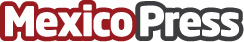 Psicométricas.mx da a conocer los beneficios de aplicar exámenes psicométricosLas pruebas psicométricas son instrumentos comprobados con una ciencia detrás de ellas, lo cual es una garantía  de precisión y confiabilidad, valores muy deseables en el personal de una empresa u organización lo que puede proyectar solides y mejorar la productividad de los procesosDatos de contacto:Mariana Alvearcontacto@psicometricas.mx8180953557Nota de prensa publicada en: https://www.mexicopress.com.mx/psicometricas-mx-da-a-conocer-los-beneficios Categorías: Comunicación Marketing Emprendedores E-Commerce Recursos humanos Nuevo León Ciudad de México http://www.mexicopress.com.mx